Практичне заняття №12Тема: РЕФЛЕКТОРНА ДУГА. МЕХАНІЗМ ПЕРЕДАЧІ НЕРВОВОГО ІМПУЛЬСУ.Мета: ознайомитися з будовою рефлекторної дуги, механізмом передачі збудження через хімічний синапс. Теоретичні запитання:1. Будова та функціональні особливості рефлекторної дуги.2. Передача збудження через синапс. Способи блокування передачі.3. Механізм утворення умовного рефлексу. Гальмування.Хід роботи:Дайте визначення поняттям: Рефлекторна дуга –Синапс –Медіатор –Запишіть, які елементи вирізняють у будові рефлекторної дуги та замалюйте її: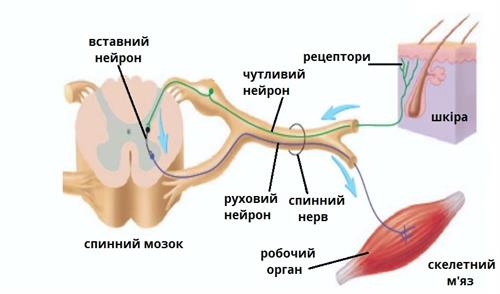 До складу рефлекторної дуги входять п'ять частин:Рецептор — нервове закінчення, або спеціалізовані клітини, які сприймають подразнення (рецептори містяться в органах, м'язах, шкірі, тощо. Кожен вид рецепторів реагує на певний подразник: світло, звук, дотик, запах, температуру, тощо. Рецептори перетворюють ці подразники на нервові імпульси — сигнали нервової системи);Чутливий шлях, передає імпульс до ЦНС (ця частина рефлекторної дуги утворена чутливими (доцентровими) нейронами);Ділянка центральної нервової системи (вставні нейрони, що містяться у головному або спинному мозку обробляють інформацію);Руховий шлях (рухові (відцентрові) нейрони, що передають імпульс до виконавчого органу або залози);Робочий орган.Порівняйте будову двонейронної та трьохнейронної рефлекторної дуги: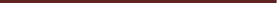 Рефлекторна дуга (схематично): А – двонейронна рефлекторна дуга; Б – трьохнейронна рефлекторна дуга.
1 – рецептор; 2 – аферентний нейрон; 3 – спинномозковий вузол; 4 – вставний нейрон; 5 – еферентний нейрон; 6 – ефектор; 7 – синапс; 8 – ЦНС (спинний мозок). Розгляньте механізм формування умовного рефлекса: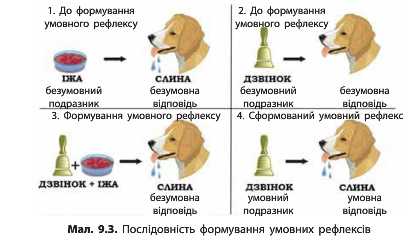 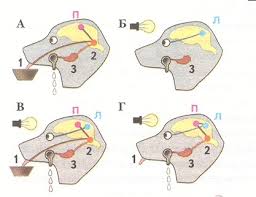 Розгляньте передачу імпульса через хімічний синапс: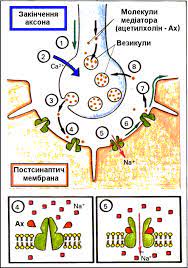 Проведення збудження через нервово-м'язовий синапс має такі етапи: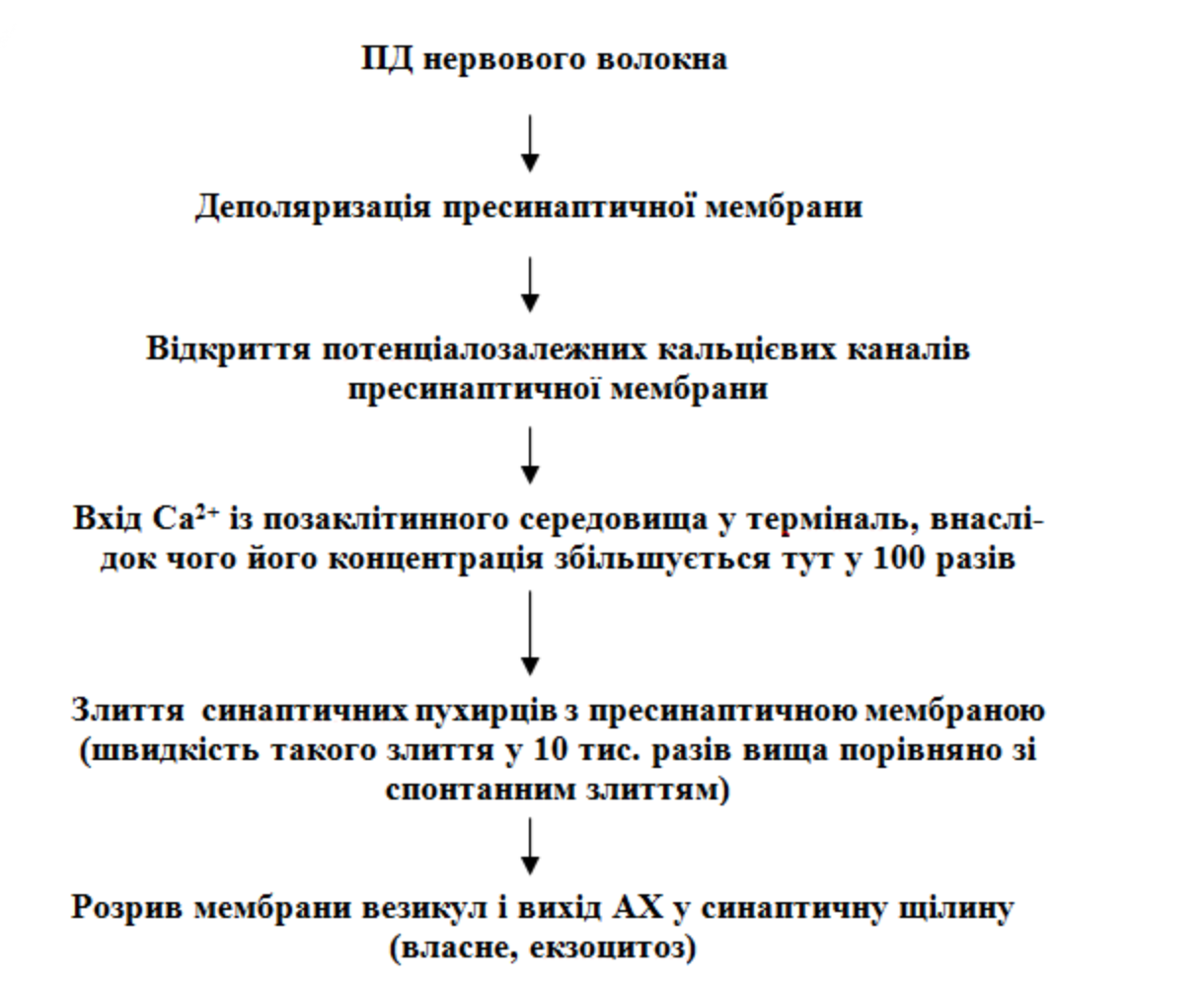 Дія АХ на постсинаптичну мембрану: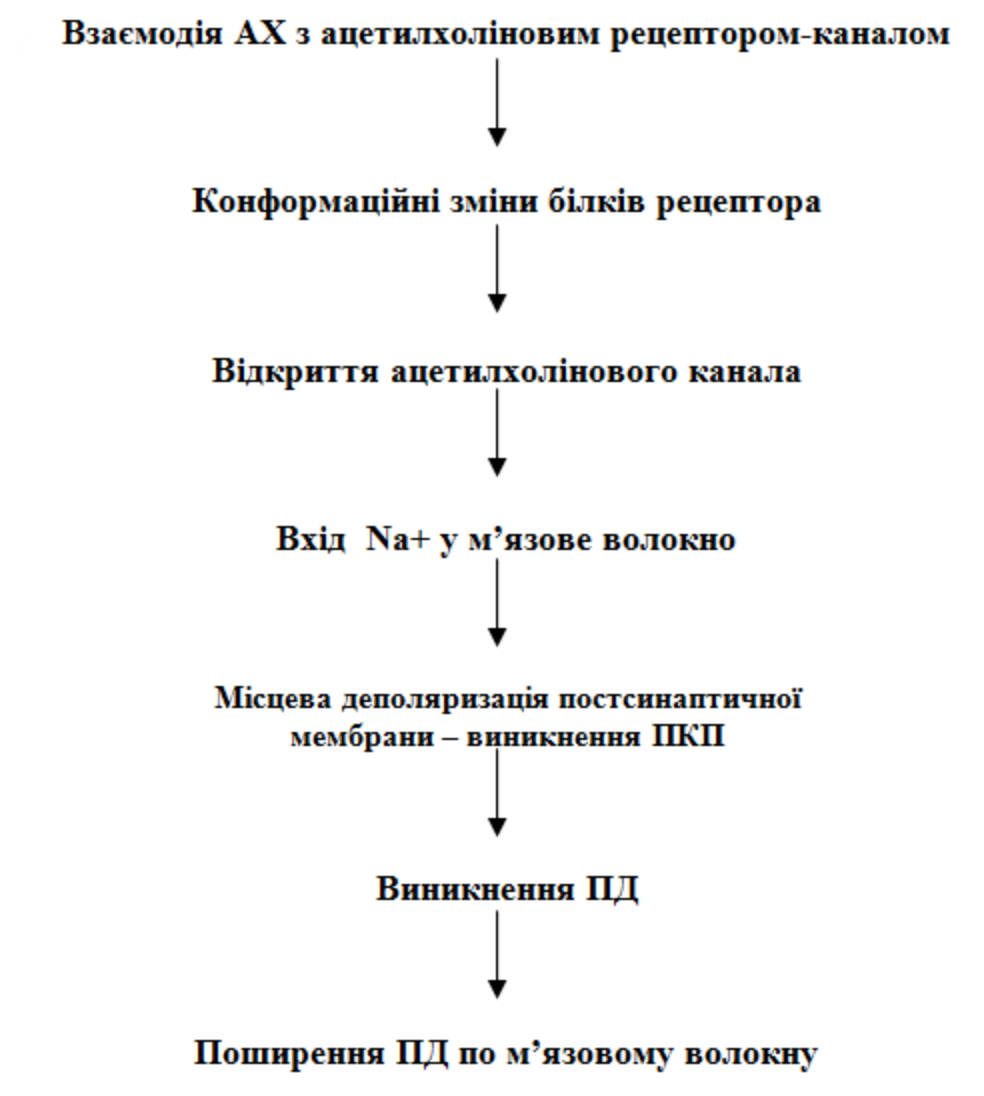  Запишіть основні закономірності проведення збудження через хімічні синапси:1 Однобічність проведення. На відміну від нервових волокон, де проведення є двобічним, у хімічному синапсі сигнал передається завжди від пресинаптичної мембрани до постсинаптичної. Тобто синапс працює за принципом клапана.2 Невелика швидкість проведення. Порівняно з нервовими волокнами через синапс збудження проводяться з відносно невеликою швидкістю.3 Проведення кожного сигналу, що надходить.4 Швидка втомлюваність. На відміну від нервових волокон, які практично не стомлюються, для синапсів характерна швидка втомлюваність.Висновки: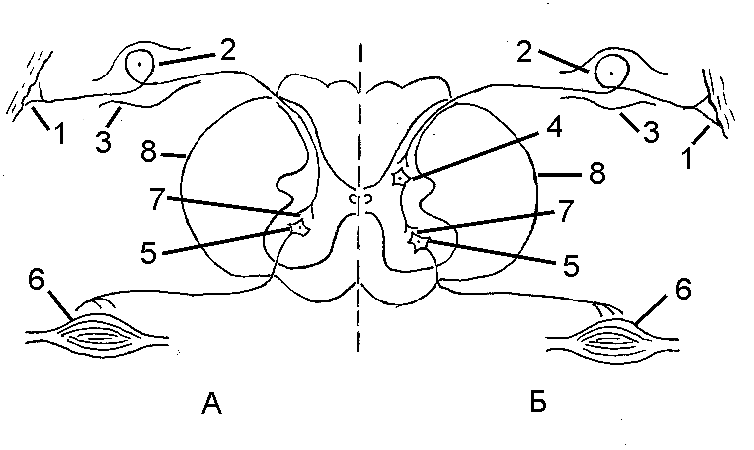 